11. Vor Aufnahme der Tätigkeit1. Vor Aufnahme der Tätigkeit1. Vor Aufnahme der Tätigkeit1. Vor Aufnahme der Tätigkeit1. Vor Aufnahme der Tätigkeit1. Vor Aufnahme der Tätigkeit1. Vor Aufnahme der Tätigkeit11.1. Anleiten1.1. Anleiten1.1. Anleiten1.1. Anleiten1.1. Anleiten1.1. Anleiten1.1. Anleiten1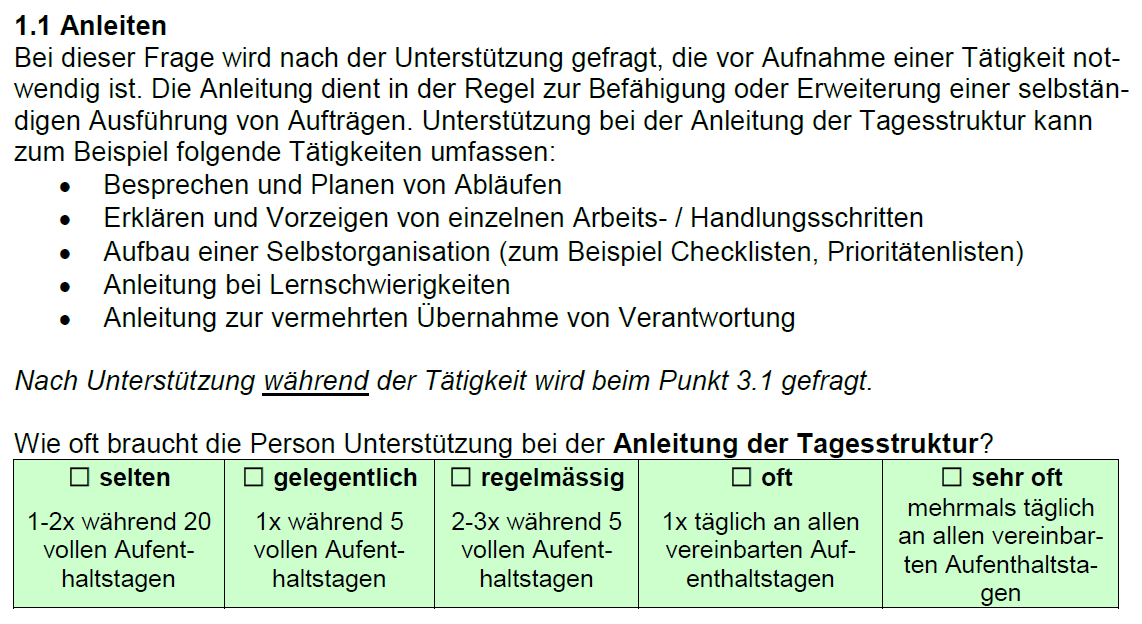 Leistungsbeschreibung und Begründung:Was tut(n) die Betreuungsperson(en) wie oft und wozu / weshalb gemeinsam mit bzw. stellvertretend für die betreute Person?Pkt:Leistungsbeschreibung und Begründung:Was tut(n) die Betreuungsperson(en) wie oft und wozu / weshalb gemeinsam mit bzw. stellvertretend für die betreute Person?Pkt:Leistungsbeschreibung und Begründung:Was tut(n) die Betreuungsperson(en) wie oft und wozu / weshalb gemeinsam mit bzw. stellvertretend für die betreute Person?Pkt:Leistungsbeschreibung und Begründung:Was tut(n) die Betreuungsperson(en) wie oft und wozu / weshalb gemeinsam mit bzw. stellvertretend für die betreute Person?Pkt:Leistungsbeschreibung und Begründung:Was tut(n) die Betreuungsperson(en) wie oft und wozu / weshalb gemeinsam mit bzw. stellvertretend für die betreute Person?Pkt:Leistungsbeschreibung und Begründung:Was tut(n) die Betreuungsperson(en) wie oft und wozu / weshalb gemeinsam mit bzw. stellvertretend für die betreute Person?Pkt:Leistungsbeschreibung und Begründung:Was tut(n) die Betreuungsperson(en) wie oft und wozu / weshalb gemeinsam mit bzw. stellvertretend für die betreute Person?Pkt:NachweisquelleNachweisquelle22. Tagesstrukturplatz2. Tagesstrukturplatz2. Tagesstrukturplatz2. Tagesstrukturplatz2. Tagesstrukturplatz2. Tagesstrukturplatz2. Tagesstrukturplatz22.1. Einrichten2.1. Einrichten2.1. Einrichten2.1. Einrichten2.1. Einrichten2.1. Einrichten2.1. Einrichten2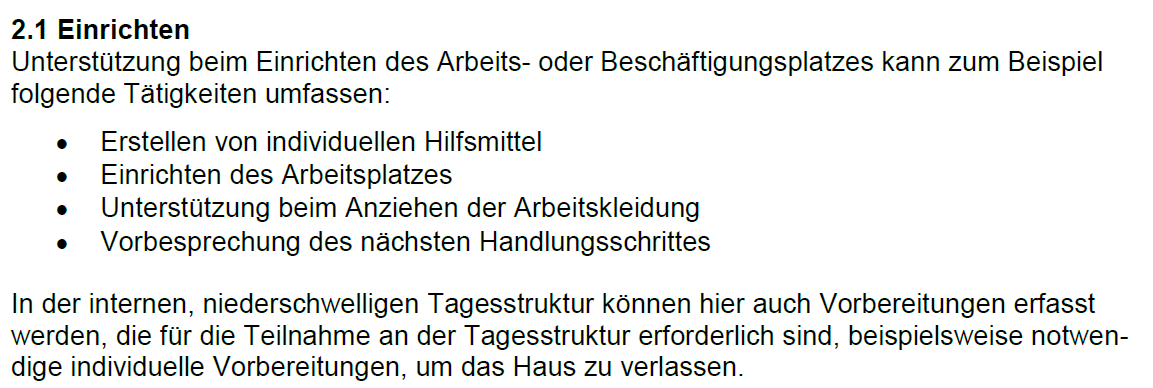 Leistungsbeschreibung und Begründung:Was tut(n) die Betreuungsperson(en) wie oft und wozu / weshalb gemeinsam mit bzw. stellvertretend für die betreute Person?Pkt:Leistungsbeschreibung und Begründung:Was tut(n) die Betreuungsperson(en) wie oft und wozu / weshalb gemeinsam mit bzw. stellvertretend für die betreute Person?Pkt:Leistungsbeschreibung und Begründung:Was tut(n) die Betreuungsperson(en) wie oft und wozu / weshalb gemeinsam mit bzw. stellvertretend für die betreute Person?Pkt:Leistungsbeschreibung und Begründung:Was tut(n) die Betreuungsperson(en) wie oft und wozu / weshalb gemeinsam mit bzw. stellvertretend für die betreute Person?Pkt:Leistungsbeschreibung und Begründung:Was tut(n) die Betreuungsperson(en) wie oft und wozu / weshalb gemeinsam mit bzw. stellvertretend für die betreute Person?Pkt:Leistungsbeschreibung und Begründung:Was tut(n) die Betreuungsperson(en) wie oft und wozu / weshalb gemeinsam mit bzw. stellvertretend für die betreute Person?Pkt:Leistungsbeschreibung und Begründung:Was tut(n) die Betreuungsperson(en) wie oft und wozu / weshalb gemeinsam mit bzw. stellvertretend für die betreute Person?Pkt:NachweisquelleNachweisquelleNachweisquelle33. Während der Tätigkeit3. Während der Tätigkeit3. Während der Tätigkeit3. Während der Tätigkeit3. Während der Tätigkeit3. Während der Tätigkeit3. Während der Tätigkeit33.1. Unterstützen, Begleiten3.1. Unterstützen, Begleiten3.1. Unterstützen, Begleiten3.1. Unterstützen, Begleiten3.1. Unterstützen, Begleiten3.1. Unterstützen, Begleiten3.1. Unterstützen, Begleiten3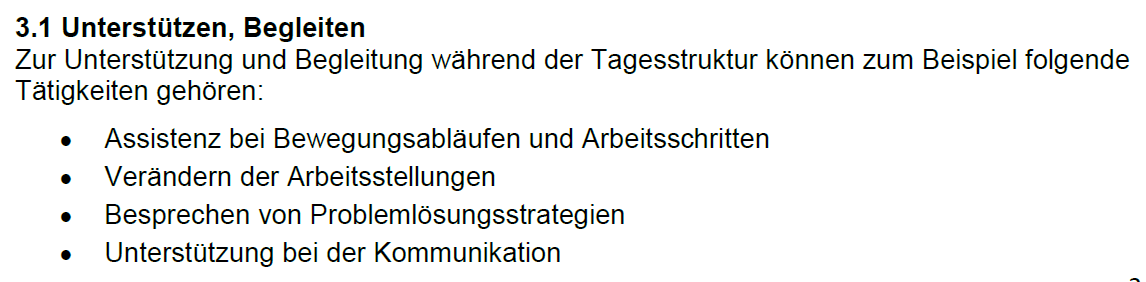 Leistungsbeschreibung und Begründung:Was tut(n) die Betreuungsperson(en) wie oft und wozu / weshalb gemeinsam mit bzw. stellvertretend für die betreute Person?Pkt:Leistungsbeschreibung und Begründung:Was tut(n) die Betreuungsperson(en) wie oft und wozu / weshalb gemeinsam mit bzw. stellvertretend für die betreute Person?Pkt:Leistungsbeschreibung und Begründung:Was tut(n) die Betreuungsperson(en) wie oft und wozu / weshalb gemeinsam mit bzw. stellvertretend für die betreute Person?Pkt:Leistungsbeschreibung und Begründung:Was tut(n) die Betreuungsperson(en) wie oft und wozu / weshalb gemeinsam mit bzw. stellvertretend für die betreute Person?Pkt:Leistungsbeschreibung und Begründung:Was tut(n) die Betreuungsperson(en) wie oft und wozu / weshalb gemeinsam mit bzw. stellvertretend für die betreute Person?Pkt:Leistungsbeschreibung und Begründung:Was tut(n) die Betreuungsperson(en) wie oft und wozu / weshalb gemeinsam mit bzw. stellvertretend für die betreute Person?Pkt:Leistungsbeschreibung und Begründung:Was tut(n) die Betreuungsperson(en) wie oft und wozu / weshalb gemeinsam mit bzw. stellvertretend für die betreute Person?Pkt:NachweisquelleNachweisquelle44. Tätigkeitsresultat4. Tätigkeitsresultat4. Tätigkeitsresultat4. Tätigkeitsresultat4. Tätigkeitsresultat4. Tätigkeitsresultat4. Tätigkeitsresultat44.1. Überprüfen4.1. Überprüfen4.1. Überprüfen4.1. Überprüfen4.1. Überprüfen4.1. Überprüfen4.1. Überprüfen4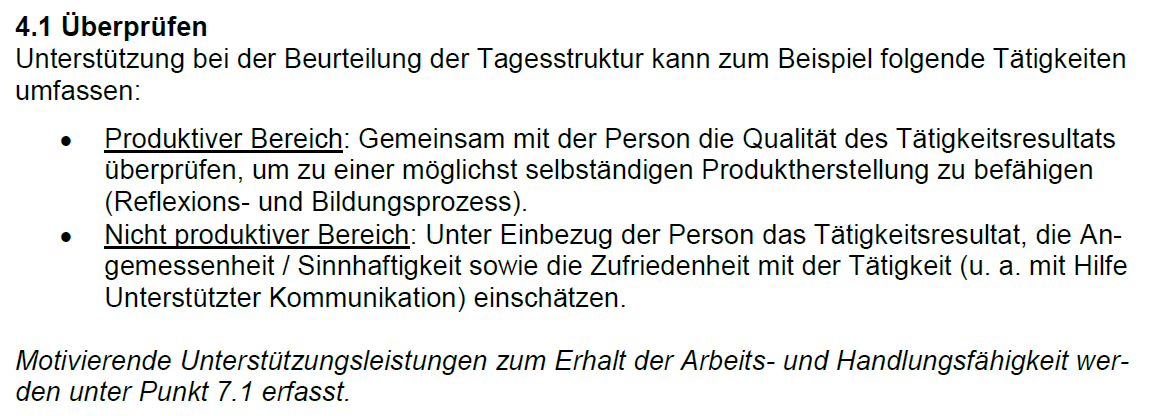 4Leistungsbeschreibung und Begründung:Was tut(n) die Betreuungsperson(en) wie oft und wozu / weshalb gemeinsam mit bzw. stellvertretend für die betreute Person?Pkt:Leistungsbeschreibung und Begründung:Was tut(n) die Betreuungsperson(en) wie oft und wozu / weshalb gemeinsam mit bzw. stellvertretend für die betreute Person?Pkt:Leistungsbeschreibung und Begründung:Was tut(n) die Betreuungsperson(en) wie oft und wozu / weshalb gemeinsam mit bzw. stellvertretend für die betreute Person?Pkt:Leistungsbeschreibung und Begründung:Was tut(n) die Betreuungsperson(en) wie oft und wozu / weshalb gemeinsam mit bzw. stellvertretend für die betreute Person?Pkt:Leistungsbeschreibung und Begründung:Was tut(n) die Betreuungsperson(en) wie oft und wozu / weshalb gemeinsam mit bzw. stellvertretend für die betreute Person?Pkt:Leistungsbeschreibung und Begründung:Was tut(n) die Betreuungsperson(en) wie oft und wozu / weshalb gemeinsam mit bzw. stellvertretend für die betreute Person?Pkt:Leistungsbeschreibung und Begründung:Was tut(n) die Betreuungsperson(en) wie oft und wozu / weshalb gemeinsam mit bzw. stellvertretend für die betreute Person?Pkt:4NachweisquelleNachweisquelle55. Psychische Beeinträchtigungen und herausfordernde Verhaltensweisen5. Psychische Beeinträchtigungen und herausfordernde Verhaltensweisen5. Psychische Beeinträchtigungen und herausfordernde Verhaltensweisen5. Psychische Beeinträchtigungen und herausfordernde Verhaltensweisen5. Psychische Beeinträchtigungen und herausfordernde Verhaltensweisen5. Psychische Beeinträchtigungen und herausfordernde Verhaltensweisen5. Psychische Beeinträchtigungen und herausfordernde Verhaltensweisen55.1. Sucht5.1. Sucht5.1. Sucht5.1. Sucht5.1. Sucht5.1. Sucht5.1. Sucht5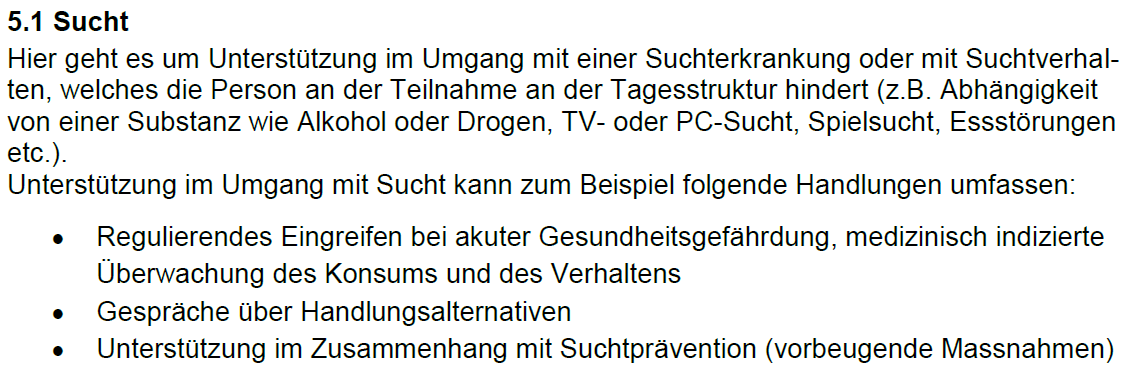 5Leistungsbeschreibung und Begründung:Was tut(n) die Betreuungsperson(en) wie oft und wozu / weshalb gemeinsam mit bzw. stellvertretend für die betreute Person?Pkt:Leistungsbeschreibung und Begründung:Was tut(n) die Betreuungsperson(en) wie oft und wozu / weshalb gemeinsam mit bzw. stellvertretend für die betreute Person?Pkt:Leistungsbeschreibung und Begründung:Was tut(n) die Betreuungsperson(en) wie oft und wozu / weshalb gemeinsam mit bzw. stellvertretend für die betreute Person?Pkt:Leistungsbeschreibung und Begründung:Was tut(n) die Betreuungsperson(en) wie oft und wozu / weshalb gemeinsam mit bzw. stellvertretend für die betreute Person?Pkt:Leistungsbeschreibung und Begründung:Was tut(n) die Betreuungsperson(en) wie oft und wozu / weshalb gemeinsam mit bzw. stellvertretend für die betreute Person?Pkt:Leistungsbeschreibung und Begründung:Was tut(n) die Betreuungsperson(en) wie oft und wozu / weshalb gemeinsam mit bzw. stellvertretend für die betreute Person?Pkt:Leistungsbeschreibung und Begründung:Was tut(n) die Betreuungsperson(en) wie oft und wozu / weshalb gemeinsam mit bzw. stellvertretend für die betreute Person?Pkt:5NachweisquelleNachweisquelle55.2. Nähe und Distanz, Auto- und Fremdaggression5.2. Nähe und Distanz, Auto- und Fremdaggression5.2. Nähe und Distanz, Auto- und Fremdaggression5.2. Nähe und Distanz, Auto- und Fremdaggression5.2. Nähe und Distanz, Auto- und Fremdaggression5.2. Nähe und Distanz, Auto- und Fremdaggression5.2. Nähe und Distanz, Auto- und Fremdaggression5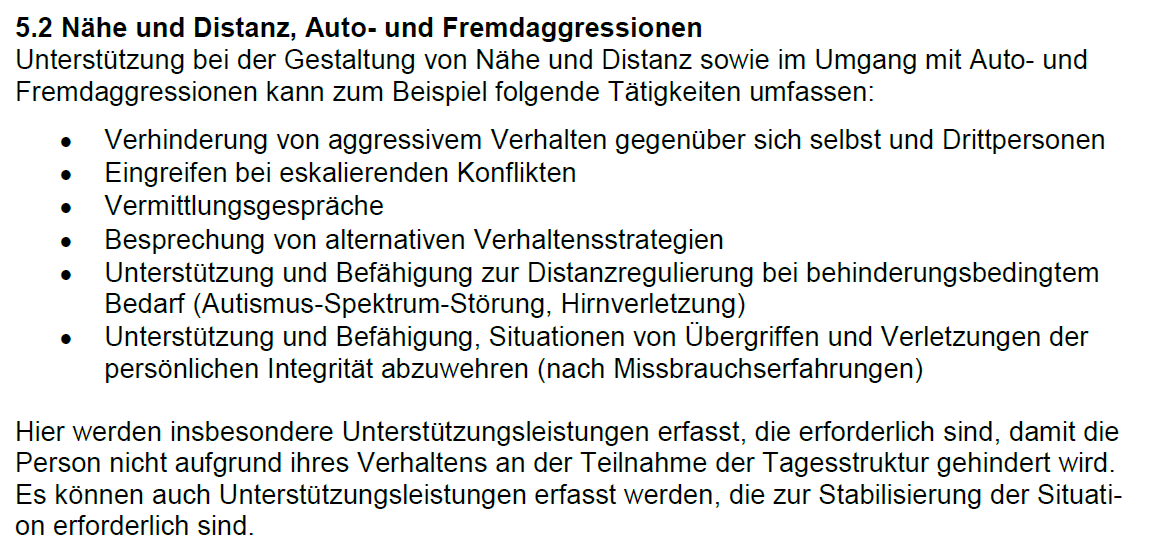 5Leistungsbeschreibung und Begründung:Was tut(n) die Betreuungsperson(en) wie oft und wozu / weshalb gemeinsam mit bzw. stellvertretend für die betreute Person?Pkt:Leistungsbeschreibung und Begründung:Was tut(n) die Betreuungsperson(en) wie oft und wozu / weshalb gemeinsam mit bzw. stellvertretend für die betreute Person?Pkt:Leistungsbeschreibung und Begründung:Was tut(n) die Betreuungsperson(en) wie oft und wozu / weshalb gemeinsam mit bzw. stellvertretend für die betreute Person?Pkt:Leistungsbeschreibung und Begründung:Was tut(n) die Betreuungsperson(en) wie oft und wozu / weshalb gemeinsam mit bzw. stellvertretend für die betreute Person?Pkt:Leistungsbeschreibung und Begründung:Was tut(n) die Betreuungsperson(en) wie oft und wozu / weshalb gemeinsam mit bzw. stellvertretend für die betreute Person?Pkt:Leistungsbeschreibung und Begründung:Was tut(n) die Betreuungsperson(en) wie oft und wozu / weshalb gemeinsam mit bzw. stellvertretend für die betreute Person?Pkt:Leistungsbeschreibung und Begründung:Was tut(n) die Betreuungsperson(en) wie oft und wozu / weshalb gemeinsam mit bzw. stellvertretend für die betreute Person?Pkt:5NachweisquelleNachweisquelle55.3. Psychische Krankheitssymptome5.3. Psychische Krankheitssymptome5.3. Psychische Krankheitssymptome5.3. Psychische Krankheitssymptome5.3. Psychische Krankheitssymptome5.3. Psychische Krankheitssymptome5.3. Psychische Krankheitssymptome5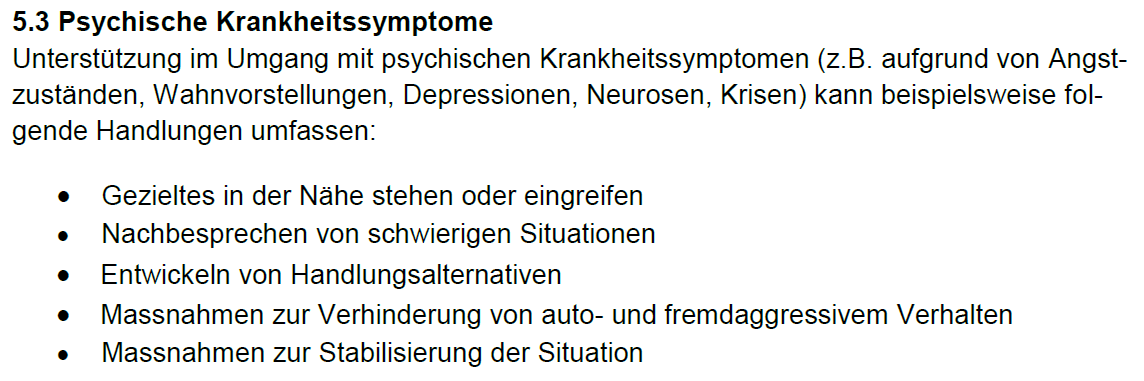 5Leistungsbeschreibung und Begründung:Was tut(n) die Betreuungsperson(en) wie oft und wozu / weshalb gemeinsam mit bzw. stellvertretend für die betreute Person?Pkt:Leistungsbeschreibung und Begründung:Was tut(n) die Betreuungsperson(en) wie oft und wozu / weshalb gemeinsam mit bzw. stellvertretend für die betreute Person?Pkt:Leistungsbeschreibung und Begründung:Was tut(n) die Betreuungsperson(en) wie oft und wozu / weshalb gemeinsam mit bzw. stellvertretend für die betreute Person?Pkt:Leistungsbeschreibung und Begründung:Was tut(n) die Betreuungsperson(en) wie oft und wozu / weshalb gemeinsam mit bzw. stellvertretend für die betreute Person?Pkt:Leistungsbeschreibung und Begründung:Was tut(n) die Betreuungsperson(en) wie oft und wozu / weshalb gemeinsam mit bzw. stellvertretend für die betreute Person?Pkt:Leistungsbeschreibung und Begründung:Was tut(n) die Betreuungsperson(en) wie oft und wozu / weshalb gemeinsam mit bzw. stellvertretend für die betreute Person?Pkt:Leistungsbeschreibung und Begründung:Was tut(n) die Betreuungsperson(en) wie oft und wozu / weshalb gemeinsam mit bzw. stellvertretend für die betreute Person?Pkt:5NachweisquelleNachweisquelle6. Pflege und Ernährung6. Pflege und Ernährung6. Pflege und Ernährung6. Pflege und Ernährung6. Pflege und Ernährung6. Pflege und Ernährung6. Pflege und Ernährung66.1. Adäquates Auftreten und besondere medizinische Massnahmen6.1. Adäquates Auftreten und besondere medizinische Massnahmen6.1. Adäquates Auftreten und besondere medizinische Massnahmen6.1. Adäquates Auftreten und besondere medizinische Massnahmen6.1. Adäquates Auftreten und besondere medizinische Massnahmen6.1. Adäquates Auftreten und besondere medizinische Massnahmen6.1. Adäquates Auftreten und besondere medizinische Massnahmen6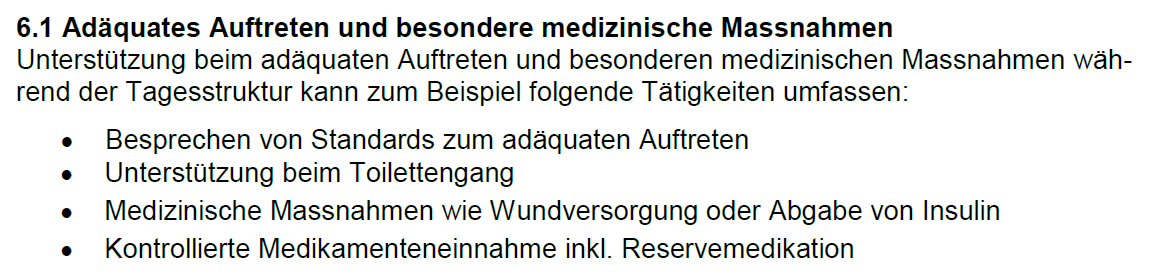 6Leistungsbeschreibung und Begründung:Was tut(n) die Betreuungsperson(en) wie oft und wozu / weshalb gemeinsam mit bzw. stellvertretend für die betreute Person?Pkt:Leistungsbeschreibung und Begründung:Was tut(n) die Betreuungsperson(en) wie oft und wozu / weshalb gemeinsam mit bzw. stellvertretend für die betreute Person?Pkt:Leistungsbeschreibung und Begründung:Was tut(n) die Betreuungsperson(en) wie oft und wozu / weshalb gemeinsam mit bzw. stellvertretend für die betreute Person?Pkt:Leistungsbeschreibung und Begründung:Was tut(n) die Betreuungsperson(en) wie oft und wozu / weshalb gemeinsam mit bzw. stellvertretend für die betreute Person?Pkt:Leistungsbeschreibung und Begründung:Was tut(n) die Betreuungsperson(en) wie oft und wozu / weshalb gemeinsam mit bzw. stellvertretend für die betreute Person?Pkt:Leistungsbeschreibung und Begründung:Was tut(n) die Betreuungsperson(en) wie oft und wozu / weshalb gemeinsam mit bzw. stellvertretend für die betreute Person?Pkt:Leistungsbeschreibung und Begründung:Was tut(n) die Betreuungsperson(en) wie oft und wozu / weshalb gemeinsam mit bzw. stellvertretend für die betreute Person?Pkt:6NachweisquelleNachweisquelle66.2. Nahrungseinnahme während der Zwischenmahlzeiten6.2. Nahrungseinnahme während der Zwischenmahlzeiten6.2. Nahrungseinnahme während der Zwischenmahlzeiten6.2. Nahrungseinnahme während der Zwischenmahlzeiten6.2. Nahrungseinnahme während der Zwischenmahlzeiten6.2. Nahrungseinnahme während der Zwischenmahlzeiten6.2. Nahrungseinnahme während der Zwischenmahlzeiten6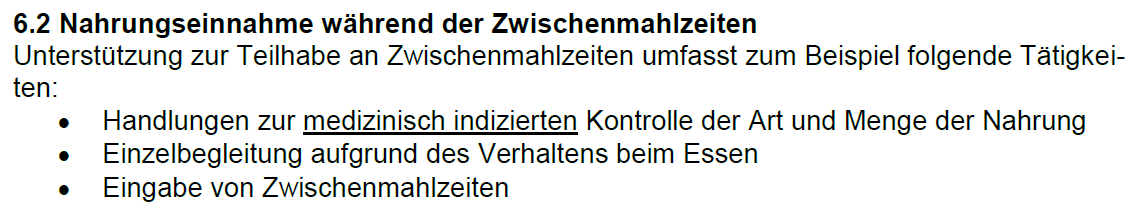 6Leistungsbeschreibung und Begründung:Was tut(n) die Betreuungsperson(en) wie oft und wozu / weshalb gemeinsam mit bzw. stellvertretend für die betreute Person?Pkt:Leistungsbeschreibung und Begründung:Was tut(n) die Betreuungsperson(en) wie oft und wozu / weshalb gemeinsam mit bzw. stellvertretend für die betreute Person?Pkt:Leistungsbeschreibung und Begründung:Was tut(n) die Betreuungsperson(en) wie oft und wozu / weshalb gemeinsam mit bzw. stellvertretend für die betreute Person?Pkt:Leistungsbeschreibung und Begründung:Was tut(n) die Betreuungsperson(en) wie oft und wozu / weshalb gemeinsam mit bzw. stellvertretend für die betreute Person?Pkt:Leistungsbeschreibung und Begründung:Was tut(n) die Betreuungsperson(en) wie oft und wozu / weshalb gemeinsam mit bzw. stellvertretend für die betreute Person?Pkt:Leistungsbeschreibung und Begründung:Was tut(n) die Betreuungsperson(en) wie oft und wozu / weshalb gemeinsam mit bzw. stellvertretend für die betreute Person?Pkt:Leistungsbeschreibung und Begründung:Was tut(n) die Betreuungsperson(en) wie oft und wozu / weshalb gemeinsam mit bzw. stellvertretend für die betreute Person?Pkt:6NachweisquelleNachweisquelle7. Arbeitsfähigkeit und stellvertretender Informationsaustausch7. Arbeitsfähigkeit und stellvertretender Informationsaustausch7. Arbeitsfähigkeit und stellvertretender Informationsaustausch7. Arbeitsfähigkeit und stellvertretender Informationsaustausch7. Arbeitsfähigkeit und stellvertretender Informationsaustausch7. Arbeitsfähigkeit und stellvertretender Informationsaustausch7. Arbeitsfähigkeit und stellvertretender Informationsaustausch77.1. Arbeits- und Handlungsfähigkeit7.1. Arbeits- und Handlungsfähigkeit7.1. Arbeits- und Handlungsfähigkeit7.1. Arbeits- und Handlungsfähigkeit7.1. Arbeits- und Handlungsfähigkeit7.1. Arbeits- und Handlungsfähigkeit7.1. Arbeits- und Handlungsfähigkeit7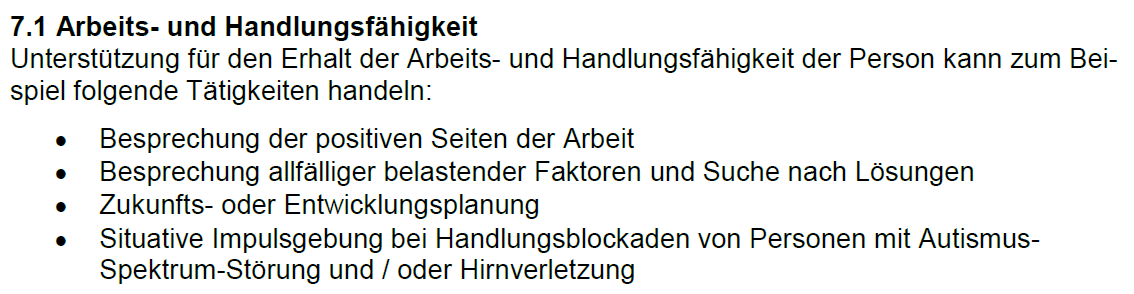 7Leistungsbeschreibung und Begründung:Was tut(n) die Betreuungsperson(en) wie oft und wozu / weshalb gemeinsam mit bzw. stellvertretend für die betreute Person?Pkt:Leistungsbeschreibung und Begründung:Was tut(n) die Betreuungsperson(en) wie oft und wozu / weshalb gemeinsam mit bzw. stellvertretend für die betreute Person?Pkt:Leistungsbeschreibung und Begründung:Was tut(n) die Betreuungsperson(en) wie oft und wozu / weshalb gemeinsam mit bzw. stellvertretend für die betreute Person?Pkt:Leistungsbeschreibung und Begründung:Was tut(n) die Betreuungsperson(en) wie oft und wozu / weshalb gemeinsam mit bzw. stellvertretend für die betreute Person?Pkt:Leistungsbeschreibung und Begründung:Was tut(n) die Betreuungsperson(en) wie oft und wozu / weshalb gemeinsam mit bzw. stellvertretend für die betreute Person?Pkt:Leistungsbeschreibung und Begründung:Was tut(n) die Betreuungsperson(en) wie oft und wozu / weshalb gemeinsam mit bzw. stellvertretend für die betreute Person?Pkt:Leistungsbeschreibung und Begründung:Was tut(n) die Betreuungsperson(en) wie oft und wozu / weshalb gemeinsam mit bzw. stellvertretend für die betreute Person?Pkt:7NachweisquelleNachweisquelle77.2. Stellvertretender Informationsaustausch7.2. Stellvertretender Informationsaustausch7.2. Stellvertretender Informationsaustausch7.2. Stellvertretender Informationsaustausch7.2. Stellvertretender Informationsaustausch7.2. Stellvertretender Informationsaustausch7.2. Stellvertretender Informationsaustausch7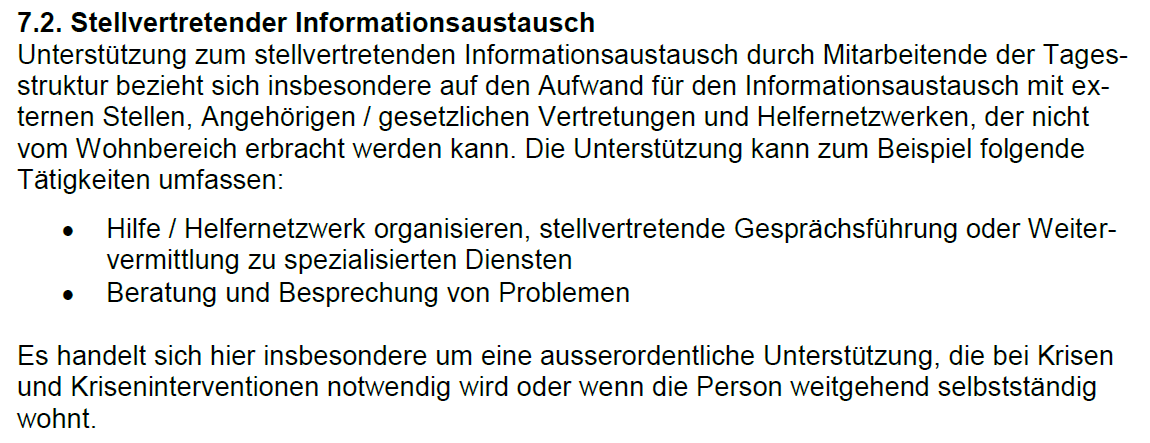 7Leistungsbeschreibung und Begründung:Was tut(n) die Betreuungsperson(en) wie oft und wozu / weshalb gemeinsam mit bzw. stellvertretend für die betreute Person?Pkt:Leistungsbeschreibung und Begründung:Was tut(n) die Betreuungsperson(en) wie oft und wozu / weshalb gemeinsam mit bzw. stellvertretend für die betreute Person?Pkt:Leistungsbeschreibung und Begründung:Was tut(n) die Betreuungsperson(en) wie oft und wozu / weshalb gemeinsam mit bzw. stellvertretend für die betreute Person?Pkt:Leistungsbeschreibung und Begründung:Was tut(n) die Betreuungsperson(en) wie oft und wozu / weshalb gemeinsam mit bzw. stellvertretend für die betreute Person?Pkt:Leistungsbeschreibung und Begründung:Was tut(n) die Betreuungsperson(en) wie oft und wozu / weshalb gemeinsam mit bzw. stellvertretend für die betreute Person?Pkt:Leistungsbeschreibung und Begründung:Was tut(n) die Betreuungsperson(en) wie oft und wozu / weshalb gemeinsam mit bzw. stellvertretend für die betreute Person?Pkt:Leistungsbeschreibung und Begründung:Was tut(n) die Betreuungsperson(en) wie oft und wozu / weshalb gemeinsam mit bzw. stellvertretend für die betreute Person?Pkt:7NachweisquelleNachweisquelle